                                                                    U Zagrebu, 19. rujna 2022.                                                             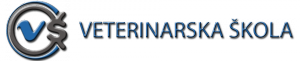 TEMAMENTORUzimanje uzoraka za bakteriološke i serološke pretrageIvana BlažićDermatofitoze životinjaIvana BlažićMalassezia pachydermatis – upala zvukovoda pasaIvana BlažićFIV – Mačja imunodeficijencijaIvana BlažićZarazne bolesti koje prenose kućni ljubimciIvana BlažićUloga veterinarskog tehničara u suzbijanju zoonozaIvana BlažićOdređivanje osjetljivosti bakterija na antibiotike i kemoterapeutike - antibiogramIvana BlažićRod ClostridiumIvana BlažićPatogeni kvasci – Candida albicansIvana BlažićKrvni razmaz -  izrada i mikroskopiranjeIvana BlažićIzrada i bojenje mikrobioloških preparataIvana BlažićAntimikrobni lijekoviIvana BlažićPriprema pacijenta za operacijuMonika BorasBrahiocefalični sindrom u pasaMonika BorasInhalacijska anestezijaMonika BorasLiječenja ranaMonika BorasOrtopedski pregled pasaMonika BorasPotkivanje konjaMonika BorasNjega, uzgoj i držanje gmazovaMonika BorasNjega, uzgoj i držanje vodozemacaMonika BorasNjega , uzgoj i držanje egzotičnih sisavacaMonika BorasMetode kastracije kućnih ljubimacaMonika BorasDilatacija i torzija želuca kod pasaMonika BorasStrana tijela u crijevima pasaMonika BorasBiotransformacija u jetriMatija ČabrajecUtjecaj toplinskog stresa na funkcije životinjskog organizmaMatija ČabrajecMliječna žlijezda i mastitsiMatija ČabrajecPromjene u gravidnostiMatija ČabrajecPrirodni pripust i umjetno osjemenjivanje kobilaMatija ČabrajecPuerperij kod velikih i malih životinjaMatija ČabrajecHerpes virus kod pasaMatija ČabrajecTehnike umjetnog osjemenjivanja kujaMatija ČabrajecKonji u sportuMatija ČabrajecOdabir rasplodnih grla u uzgojuMatija ČabrajecHormonalna regulacija spolnog ciklusaMatija ČabrajecAkutna stanja žlijezda probavnih organaEdita Poropat ČoligPojavnost tumora u maloj praksiEdita Poropat ČoligVeterinarska etika i dobrobit životinja, svrha, korist ili modaEdita Poropat ČoligOd jajeta do piletaEdita Poropat ČoligProizvodnja konzumnih jajaEdita Poropat ČoligPoslovi vet. tehničara kod prijema pacijenta u ambulantuEdita Poropat ČoligHematološke pretrage u veterinarskoj praksiEdita Poropat ČoligPretraga mokraće u veterinarskoj praksiEdita Poropat ČoligIzrada digitalnog anatomskog modela psaEdita Poropat ČoligMetode kliničke pretrageEdita Poropat ČoligTema po izboruEdita Poropat ČoligNjega pasaIvana Tomaš VinceEktoparaziti pasa i mačakaIvana Tomaš VinceDijetalna hranidba bolesnih pasaIvana Tomaš VincePretilost kod mačakaIvana Tomaš VinceBolesti kaveznih pticaIvana Tomaš VinceAlergije kod pasaIvana Tomaš VinceParodontalne bolesti pasaIvana Tomaš VinceŠkolovanje pasaIvana Tomaš VinceVeterinarska skrb štenetaIvana Tomaš VinceMetiljavost jelenaDamir TopićKomunikacija sa životinjama. Mogućnosti i značajDamir TopićHigijena i njega lovačkih pasaDamir TopićUgrožene i zaštićene životinjske vrste u rhDamir TopićAlternativne metode liječenja u veterinarskoj mediciniDamir TopićZaštita smeđeg medvjeda u rhDamir TopićMuhe i njihov značaj u biološkoj ravnotežiDamir TopićUgriz zmije otrovnice kod domaćih životinjaDamir TopićAutohtone pasmine svinjaKate VulićHranidba konjaKate VulićPeroralna aplikacija lijekovaKate VulićParenteralna apllikacija lijekovaKate VulićNamjerna otrovanja pasa i mačakaKate VulićOtrovanja biljojedaKate VulićOtrovanja pasa i mačakaKate VulićAntimikrobni lijekovi u veteriniKate VulićDodaci stočnoj hraniKate VulićAntihelminticiKate VulićDezinsekcija staja i ispustaNenad KovačevićDeratizacija objekata stočarske proizvodnjeNenad KovačevićDetekcija štetnih plinova u stajiNenad KovačevićFizikalna, kemijska i bakteriološka analiza vode za pićeNenad KovačevićUzgoj pura u RHNenad KovačevićUzgoj tovnih pilića na steljiNenad KovačevićUzgoj nesilica u kavezimaNenad KovačevićPreventiva bolesti kokoši u intenzivnom uzgojuNenad KovačevićVađenje krvi i diferencijalna krvna slikaNenad KovačevićHACCP u mesnoj industrijiŽanet UžovićUloga veterinarskog tehničara kod UO govedaŽanet UžovićObilježavanje govedaŽanet UžovićObilježavanje konjaŽanet UžovićTuberkulinizacija govedaŽanet UžovićBolesti očiju kod pasaŽanet UžovićOpći klinički pregled konjaŽanet UžovićMjere DDD u mesnoj industrijiŽanet UžovićTrihineloskopija u mesnoj industrijiŽanet UžovićOcjena svježine i kvalitete mesa i mesnih proizvodaŽanet UžovićProizvodnja trajnih salamaŽanet UžovićOd polja do stola (Istovar životinja-klanje životinja-rasijecanje-prerada-gotov proizvod)Žanet UžovićKožne alergije kod mačakaDragica KovačićBiljke u službi zdravlja životinjaDragica KovačićHidroterapijaDragica KovačićCt dijagnostikaDragica KovačićKomunikacija u veterinarskoj praksiDragica KovačićRTG u veterinarskoj praksiDragica KovačićDijagnostika bolesti probavnog sustava konjaDragica KovačićKućni ljubimci na općem kliničkom pregleduDragica KovačićPoremetnje u ponašanju pasa i mačakaDragica KovačićEndokrinologija u veteriniDragica KovačićEktoparaziti pasa i mačakaAndreja Herceg SeverinCrijevni helminti pasa i mačakaAndreja Herceg SeverinPiroplazmoza domaćih životinjaAndreja Herceg SeverinProtozoarne bolesti domaćih životinjaAndreja Herceg SeverinMetiljavost, trakavičavost i glistavost preživačaAndreja Herceg SeverinDijagnostički postupci u parazitologijiAndreja Herceg SeverinPristup i obuzdavanje domaćih životinjaAndreja Herceg SeverinNjega i držanje egzotičnih životinja  (slobodan izbor vrste životinja)Andreja Herceg SeverinNjega i smještaj  kućnih ljubimacaAndreja Herceg SeverinŠkolovanje i dresura pasa (tema slobodna po izboru učenika)Andreja Herceg SeverinUzgoj i njega konjaAndreja Herceg SeverinAutohtone pasmine domaćih životinjaDanijela StjepićObavezno označavanje životinjaDanijela StjepićUzgoj magaraca (ili neka druga vrsta dom.živ.)Danijela StjepićAutohtone pasmine pasaDanijela StjepićHigijena zubi kod pasaDanijela StjepićPostupak sa životinjama kod sumnje na bjesnoćuDanijela StjepićUzorkovanje materijala za laboratorijsku dijagnostikuDanijela StjepićPrevencija i dijagnostika TBC-a govedaDanijela StjepićCijepljenje i cijepne nezgodeDanijela StjepićAktualne zarazne bolestiDanijela StjepićMjere sprječavanja i suzbijanja zaraznih bolestiDanijela StjepićZarazne bolesti pasa koje se ne suzbijaju po zakonuDanijela StjepićUzgoj i njega mačakaDanijela StjepićAfrička svinjska kugaDanijela StjepićZoonoze prenosive krpeljimaDanijela StjepićUzgoj i držanje gmazova u zatočeništvu (…uvod u teraristiku)Hrvoje BielenIntrodukcija risa u RH Hrvoje BielenNjega i uređivanje konjaHrvoje BielenUzgoj i njega papiga (nimfe)Hrvoje BielenRadovi na pčelinjaku od proljeća do jeseniHrvoje BielenSolitarne pčele (uloga u oprašivanju)Hrvoje BielenEkološko pčelarenjeHrvoje BielenStacionarno pčelarenjeHrvoje BielenSeleće pčelarenjeHrvoje BielenNametničke bolesti pčela  na pčelinjaku(…)Hrvoje BielenBakterijske bolesti pčela na pčelinjaku (…)Hrvoje BielenUzgoj brancina i orade u JadranuHrvoje BielenRibnjačarstvo – uzgoj šaranskih riba u polikulturiHrvoje BielenUzgoj tune u JadranuHrvoje BielenUzgoj školjaka – dagnji i kamenica u JadranuHrvoje BielenIzrada osteološkog preparata (…ili način izrade)Hrvoje BielenKomparativni prikaz privjesnog kostura konja i govedaHrvoje BielenUzgoj pastrvskih ribaHrvoje BielenSocijalno ponašanje životinjaVlasta Herak PerkovićPoremećaji u ponašanju pasaVlasta Herak PerkovićAutohtone pasmine pasaVlasta Herak PerkovićHranidba pasaVlasta Herak PerkovićPreventiva zoonoza u pasa i mačakaVlasta Herak PerkovićPasminske mačkeVlasta Herak PerkovićMehanizmi termoregulacije u životinjaVlasta Herak PerkovićJedan svijet, jedno zdravljeVlasta Herak PerkovićSmještaj i držanje deguaVlasta Herak PerkovićZnačajke probave kunićaVlasta Herak Perković